Ruit 164 – Hooglied.Gebruik die 1933/53 of die 1983/92 of die Direkte Vertaling (2020)Naam: 	Gemeente: 	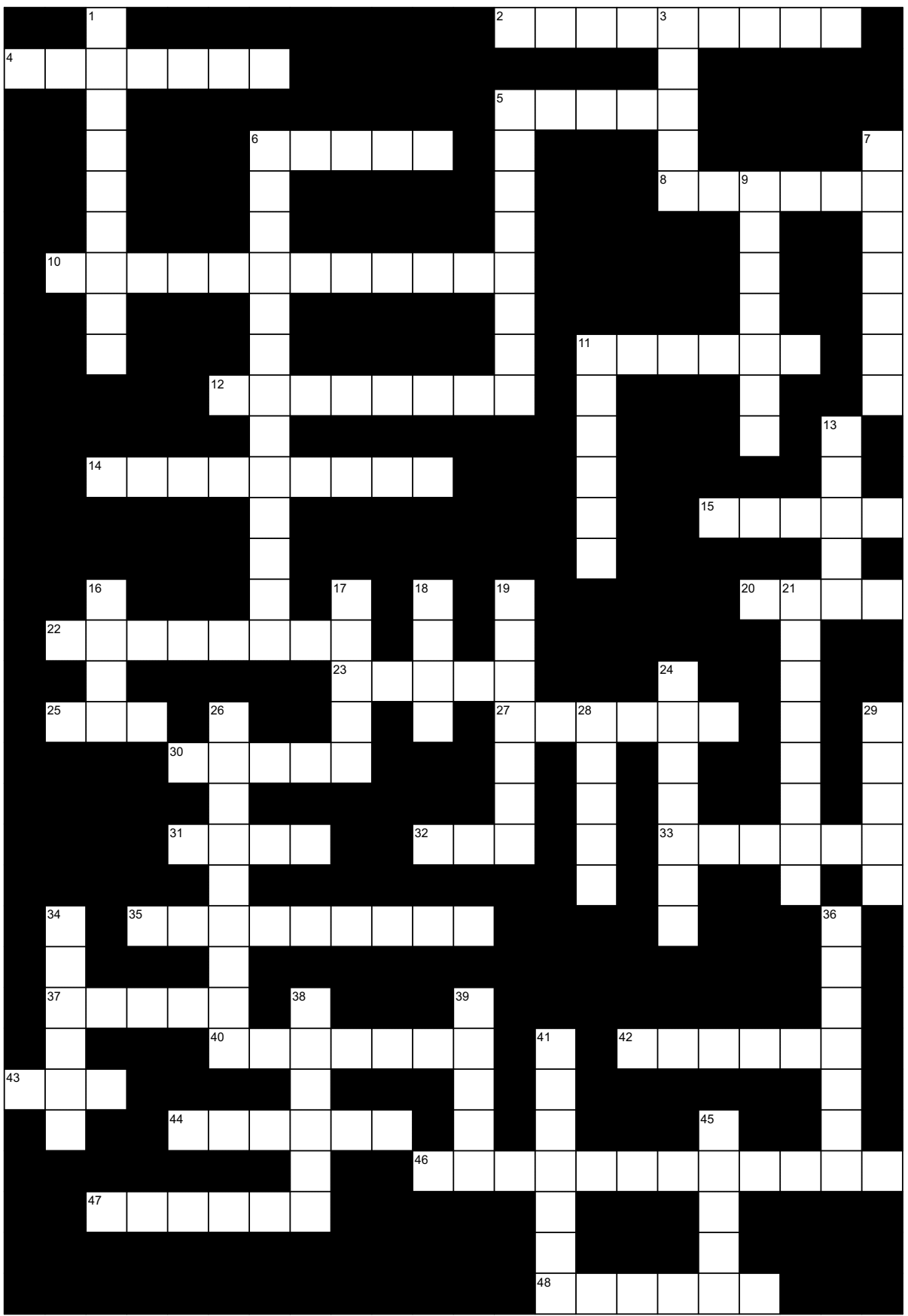 AntwoordbladAf1			3			5			6			7			9			11			13			16			17			18			19			21			24			26			28			29			34			36			38			39			41			45			Dwars2			4			5			6			8			10			11			12			14			15			20			22			23			25			27			30			31			32			33			35			37			40			42			43			44			46			47			48			Leidrade Af1	Linkerarm om haar kop as dit haar omhels3	Die kruine van Senir en Hermon is die lêplek van hierdie roofdiere.5	Haar broers het haar hierdie gewasse laat oppas – daarom is sy so donker.6	As die aandwind begin waai wil die minnaar na hierdie plek gaan7	Hy eet hierdie soetigheid met wyn en melk.9	Hulle kan nie die liefde afkoel nie.11	Die wapen van die manne wat Salomo bewaak.13	Sy is vir hom soos ŉ perd voor hierdie Egiptiese vors16	Die lyk vir die minnaar na ŉ trop bokke17	Hulle huis se balke is van hierdie hout18	Haar beminde het hierheen gegaan – as julle hom soek...19	Uit hierdie dor plek kom Salomo se drastoel.21	Hierdie roofdiere bly in die berge.24	Hy vra dat sy geliefde saam met hom van hierdie plek af kom.26	Sy vertel aan die meisies van hierdie stad van haar gelaat.28	Haar tande lyk vir die minnaar soos hierdie pasgeskeerdes.29	Hy vergelyk haar skoonheid met hierdie stad.34	Hy moet so vlugtig soos hierdie dier wegvlug.36	Na haar geliefde weggegaan het, het die wagte in die stad dit met haar gedoen,38	Hy neem die meisie na sy kamers toe.39	Hy is vir haar soos hierdie blomme in die wingerde van En-Gedi41	Só sien hy die ander meisies as hy hulle met haar vergelyk.45	In haar bed wonder sy of sy moet opstaan as sy hulle al gewas het.Dwars2	Sy beskryf haar geliefde só as sy hom met ander mans vergelyk.4	Hierdie vrugteboom bot en laat sy vrugte uitswel.5	Hierdie deel van haar gesig is vir hom baie bekoorlik.6	As sy in die nag haar geliefde gaan soek, kom sy hulle teë en vra of hulle hom gesien het.8	Sy wil in die nag hier na haar beminde gaan soek.10	So beskryf die bruid haar man se bene.11	Hulle huis se dakbalke is van hierdie hout.12	Hierin sit sy graag (naby haar beminde)14	Dit moet deur my tuin waai.15	Hierdie sakkie geurmiddels is tussen haar borste.20	So maak haar geliefde haar wakker.22	Vang hulle wat die wingerde verniel23	Hy beskryf haar oë met hierdie voëls.25	Hierdie meubelstuk is vir die paartjie soos groen blare.27	Die aantal manne wat Salomo beskerm.30	Die meisie se velkleur is soos hierdie plek se tente31	My beminde is soos hierdie voël in die rotsskeure32	Sy liefde is beter as hierdie lafenis.33	Die aangename geur aan die koning se tafel.35	Hier het Salomo ŉ wingerd gehad.37	My beminde spring hieroor!40	Só beskryf hy haar as hy haar met ander vroue vergelyk.42	Hy beskryf haar kop soos hierdie berg43	Dit het die meisie se vel gebrand omdat haar broers kwaad was vir haar.44	Sy wil in die nag hier na haar beminde gaan soek.46	So beskryf die minnaar die nek van sy beminde.47	Sy is uniek al is daar soveel byvroue, sestig koninginne en talle meisies.48	Die style van die drastoel van Salomo is van hierdie metaal gemaak.